关于评选2022-2023学年优秀学生优秀学生干部先进班集体工作的预通知各二级学院：    2022-2023学年中,广大学生勤学上进，综合素质不断提高，涌现出一大批品学兼优、表现优秀的先进集体和先进个人。为全面贯彻党和国家的教育方针，落实中共中央、国务院《关于进一步加强和改进大学生思想政治教育的意见》及教育部《关于加快建设高水平本科教育全面提高人才培养能力的意见》有关要求，更好地发挥先进典型的示范作用，进一步激励广大师生刻苦学习、勤奋工作、励志成才，推动我校学生工作再上新台阶，根据《湖南交通工程学院学生荣誉制度》（湘交院学〔2022〕122号）的规定，经研究，决定评选表彰2022-2023学年优秀学生干部、优秀学生、先进班集体。现将有关事宜通知如下，请遵照执行。一、目的意义评选先进集体和个人是全面贯彻党的教育方针、提高学生综合素质、激励学生健康成长的重要措施，旨在带动全校学生积极进取，昂扬向上，自觉成长为德智体美全面发展的社会主义合格建设者和可靠接班人。二、范围和条件范围：在籍本专科学生和自然班级。条件：按《湖南交通工程学院学生荣誉制度》（湘交院学122号）执行。三、类别和名额评选表彰类型为校级优秀学生干部、优秀学生、先进班集体（各学院推荐名额见附表）。四、日程安排1、宣传准备阶段：2月9日——2月14日。各学院进行广泛宣传。2、评选推荐阶段：2月15日——2月24日。各学院安排辅导员组织学生班级按照要求进行申报评议和推荐工作。3、审核公示阶段：2月25日——3月2日。各学院领导小组对班级评选推荐结果进行审核、研究，确定院级表彰名单和校级推荐表彰名单，并进行公示，公示时间不少于5个工作日。4、审定阶段：3月4日——3月10日，学生工作处对各院报送的推荐名单进行复核，公示后报校党委、校行政审批。五、组织领导及工作要求1、评选表彰工作在学校分管校领导的领导下，由学生工作处、团委具体组织。2、各学院负责领导、组织本单位先进集体和个人的评选工作。要严肃认真，保证质量，严格按评选程序、条件进行，宁缺勿滥；对公示期间反应的问题要认真落实。对因为工作不力并造成不良影响的，按学校相关规定进行问责追责。3、对有特殊贡献和典型事迹的集体或个人并建议学校表彰的，可递交专项报告，并附典型事迹材料及相关证明，经学校研究同意后予以表彰。4、表彰情况汇总表于3月4日前经各院负责人签字并加盖公章后上报，电子表格一并报送学生工作处万俊老师处。5、学生工作处对各学院评选结果进行复核，发现不合格的一律取消，不再安排补报。六、特别说明优秀学生、优秀学生干部身体健康，体质测查成绩在校期间达到《学生体质健康标准》良好等级以上。附件：2022-2023学年优秀学生干部、优秀学生、先进班集体申报材料                                        学生工作处2023年2月9日附件1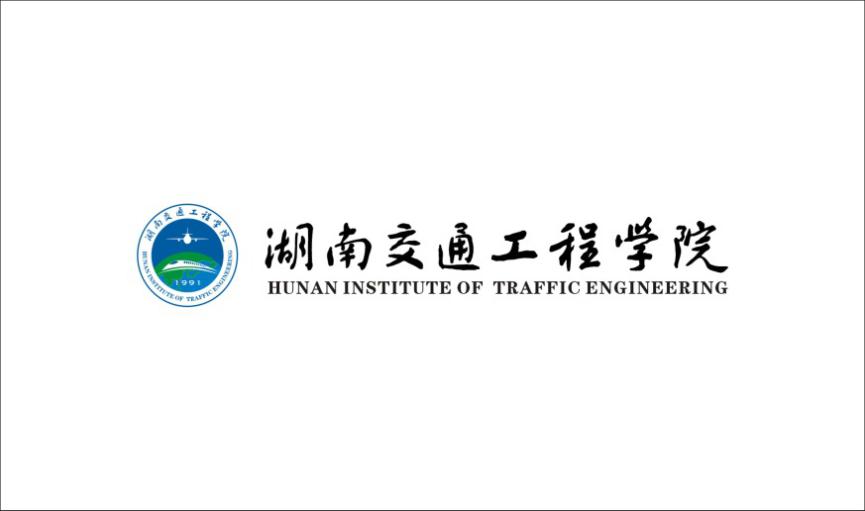 2022-2023学年先进集体、优秀学生干部和优秀学生汇总名单先进集体优秀学生干部优秀学生附件22022-2023学年“优秀学生”登记表注：本表一律用黑色水笔或钢笔填写，一式两份，一份存入档案，一份留学生作工作处备案。附页材料1000字左右，请用宋体小四号字体、25磅固定行距，A4纸统一打印，并由本人签名。附件32022-2023学年“优秀学生干部”登记表注：本表一律用黑色水笔或钢笔填写，一式两份，一份存入档案，一份留学生工作处备案。附页材料1000字左右，请用宋体小四号字体、25磅固定行距，A4纸统一打印，并由本人签名。附件42022-2023学年“先进班集体”登记表注：本表一律用黑色水笔或钢笔填写，一式两份，一份存入档案，一份留学生工作处备案。附页材料3000字左右、宋体小四号字体、25磅固定行距，A4纸统一打印，并由负责人签名。二级学院优秀学生干部人数优秀学生人数先进集体个数序号院系班级班级人数班长辅导员专科生专科生专科生专科生专科生专科生姓名学号姓名学号姓名学号本科生本科生本科生本科生本科生本科生姓名学号姓名学号姓名学号专科生专科生专科生专科生专科生专科生姓名学号姓名学号姓名学号本科生本科生本科生本科生本科生本科生姓名学号姓名学号姓名学号姓名性别民族1寸照片籍贯出生日期1寸照片院系政治面貌1寸照片专业学    号1寸照片联系地址联系地址联系方式联系方式本人小结及获奖情况（可另附页）本人小结及获奖情况（可另附页）本人小结及获奖情况（可另附页）本人小结及获奖情况（可另附页）本人小结及获奖情况（可另附页）本人小结及获奖情况（可另附页）本人小结及获奖情况（可另附页）本人小结及获奖情况（可另附页）二级学院意见签名（盖章）年   月   日二级学院意见签名（盖章）年   月   日二级学院意见签名（盖章）年   月   日二级学院意见签名（盖章）年   月   日二级学院意见签名（盖章）年   月   日二级学院意见签名（盖章）年   月   日二级学院意见签名（盖章）年   月   日二级学院意见签名（盖章）年   月   日学生工作处意见                            签名（盖章）                                                                    年   月   日学生工作处意见                            签名（盖章）                                                                    年   月   日学生工作处意见                            签名（盖章）                                                                    年   月   日学生工作处意见                            签名（盖章）                                                                    年   月   日学生工作处意见                            签名（盖章）                                                                    年   月   日学生工作处意见                            签名（盖章）                                                                    年   月   日学生工作处意见                            签名（盖章）                                                                    年   月   日学生工作处意见                            签名（盖章）                                                                    年   月   日 姓名性别民族1寸照片籍贯出生日期1寸照片院系政治面貌1寸照片专业学    号1寸照片职    务职    务联系地址联系地址联系方式联系方式本人小结及获奖情况（可另附页）本人小结及获奖情况（可另附页）本人小结及获奖情况（可另附页）本人小结及获奖情况（可另附页）本人小结及获奖情况（可另附页）本人小结及获奖情况（可另附页）本人小结及获奖情况（可另附页）本人小结及获奖情况（可另附页）二级学院意见签名（盖章）年  月  日二级学院意见签名（盖章）年  月  日二级学院意见签名（盖章）年  月  日二级学院意见签名（盖章）年  月  日二级学院意见签名（盖章）年  月  日二级学院意见签名（盖章）年  月  日二级学院意见签名（盖章）年  月  日二级学院意见签名（盖章）年  月  日学生工作处意见                                        签名（盖章）                                                                    年   月   日学生工作处意见                                        签名（盖章）                                                                    年   月   日学生工作处意见                                        签名（盖章）                                                                    年   月   日学生工作处意见                                        签名（盖章）                                                                    年   月   日学生工作处意见                                        签名（盖章）                                                                    年   月   日学生工作处意见                                        签名（盖章）                                                                    年   月   日学生工作处意见                                        签名（盖章）                                                                    年   月   日学生工作处意见                                        签名（盖章）                                                                    年   月   日班级名称班级人数班级人数团员人数党员人数党员人数班长联系电话联系电话辅导员联系电话联系电话年度小结及获奖情况（可另附页）年度小结及获奖情况（可另附页）年度小结及获奖情况（可另附页）年度小结及获奖情况（可另附页）年度小结及获奖情况（可另附页）年度小结及获奖情况（可另附页）二级学院意见签名（盖章）                                                          年   月   日二级学院意见签名（盖章）                                                          年   月   日二级学院意见签名（盖章）                                                          年   月   日二级学院意见签名（盖章）                                                          年   月   日二级学院意见签名（盖章）                                                          年   月   日二级学院意见签名（盖章）                                                          年   月   日学生工作处意见                                             签名（盖章）年   月   日学生工作处意见                                             签名（盖章）年   月   日学生工作处意见                                             签名（盖章）年   月   日学生工作处意见                                             签名（盖章）年   月   日学生工作处意见                                             签名（盖章）年   月   日学生工作处意见                                             签名（盖章）年   月   日